October 7, 2022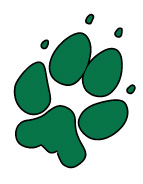 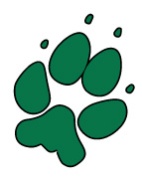 Week at a Glance October 10 - 14 MONDAY 10thThanksgiving Day (School Closed)TUESDAY 11th Soccer Play Day @ South Surrey Athletic Field 12:30 – 3:00WEDNESDAY 12thEarly Dismissal (1:30 pm)Parent-Teacher Meetings (please connect with classroom teacher for details)THURSDAY 13thCross Country Practice 7:45 – 8:15 amPAC Meeting – October 13th @9:00 library or zoom Fire Drill FRIDAY 14thHot lunch Division 3,4,5 Grandview PoolHealth & Safety Please continue to complete a daily health check and keep students at home if they are not well.We have several students with life threatening tree nut & peanut allergies. Please do not send any snacks/lunch items to school containing these ingredients.PAC NewsHot Lunch Orders: https://semiahmootrail.hotlunches.net/admin/PAC Meeting – October 13th @9:00 library or zoom Communicating Student Learning Meetings: Please connect with your child’s classroom teacher to book a time for parent meetings that begin October 12th. These brief meetings allow time for teachers to connect with many families and share how students are settling into their new class. If you have questions or concerns that require more time, please book a meeting in lieu of choosing a time-slot for parent-teacher meetings this week. Generally, initial meetings focus on social & emotional learning and feedback in regard to how students approach assignments, organize their learning day etc. At this time, teachers will still be completing assessments and gathering evidence to determine strengths & goals in academic areas. Reports: Interim reports are part of non-formal communication and focus on overall progress settling into class, work habits, and social/emotional learning. They often include a student self-assessment along with teacher feedback. They will be sent home on Oct 20th.Digital Portfolios : All teachers in Surrey have the option to share formal progress in relation to BC curriculum learning standards with digital portfolios. Surrey is using a new platform (SPACES) this year and it has taken extra time to integrate with our student information system. Teachers choosing to use portfolios will also be learning how to navigate the new platform and ensure they are sharing evidence of learning in meaningful ways. We anticipate portfolios will go live for parents to view sometime in early November. Some teachers will be choosing the use the districts non-digital option for reporting. In this case, reports that go home in December and March will have more comprehensive information such as goal-orientated feedback that would also be shared through digital portfolios. For more information about reporting requirements in BC and the options in Surrey please click here.Primary Classroom Celebrations We are looking forward to a year with less covid-related restrictions and inviting families back into our schools. The primary team (K-3) has decided to celebrate learning 3 times a year as a whole group with learning stations where students will enjoy activities and games by rotating through classrooms. These celebrations will allow students to connect with peers in different classrooms, celebrate their success and have a lot of fun! This will be in lieu of classroom parties for events such as Halloween. As we have many allergies and other considerations, we are asking that families to not send class treats for occasions such as Halloween, Christmas, Valentine’s Day etc. Please connect with your child’s classroom teacher if you have questions.FSA’s The Foundation Skills Assessment is an annual province-wide assessment of all B.C. students’ academic skills in grades 4 and 7. More information was provided in last week’s memo. At Semiahmoo Trail FSA’s will be administerd the week of November 7th. If you would like to excuse your child from writing the FSA please click here.October Calendar Dates 2022-23Oct. 10	Thanksgiving Day (School Closed) Oct. 12	Early Dismissal (1:30 pm) 	Intake (Parent/Teacher) Meetings Begin (more information	provided from classroom teachers this week)Oct. 14	Hot Lunch Oct. 20	Interim ReportsOct. 21	Non-Instructional Day No SchoolOct. 24 	Diwali	Oct. 31		Halloween Carnival/Parade (hosted by Grade 7s)